Elenco del personale gestito dalla ditta COT Società Cooperativa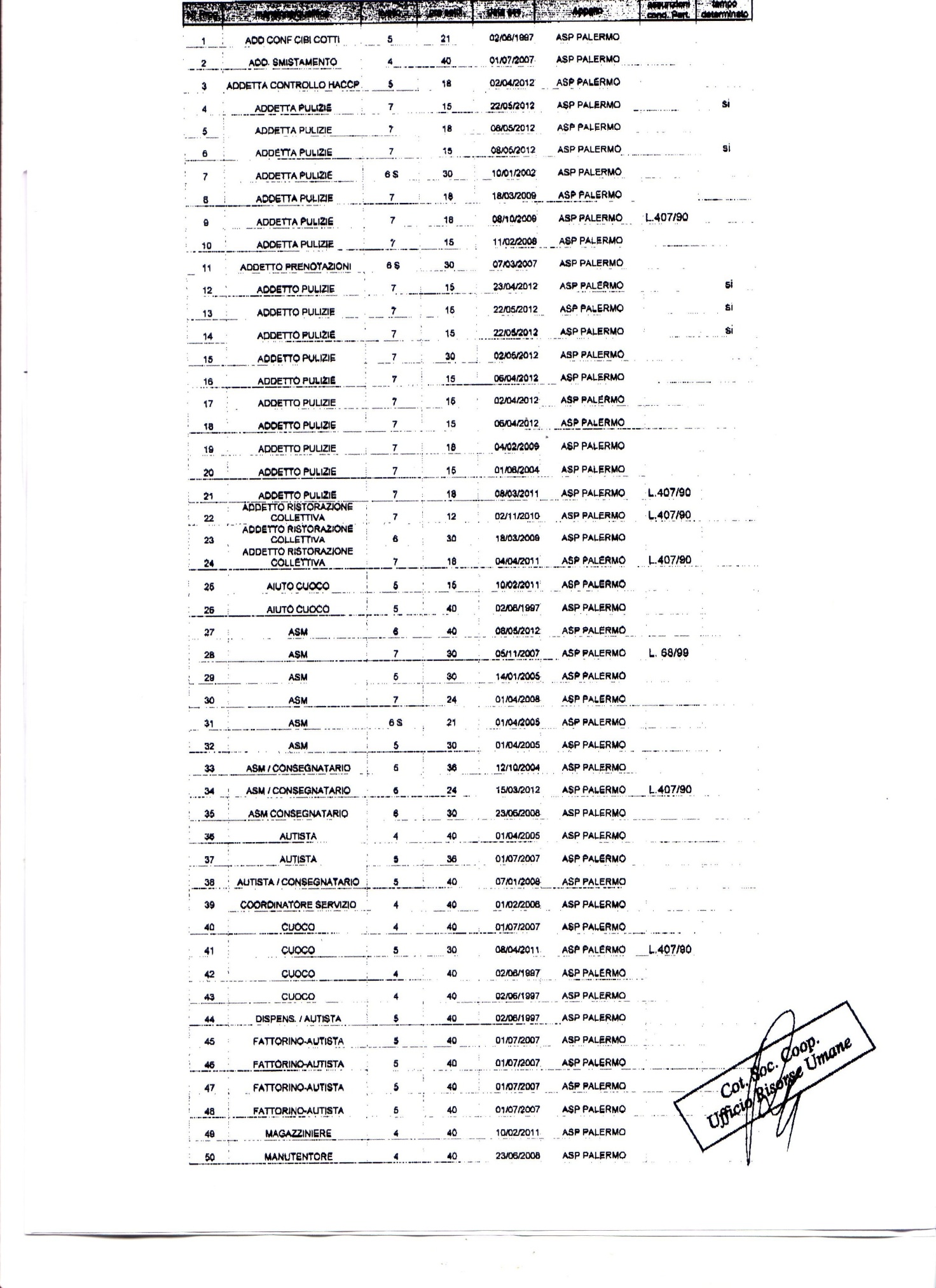 